PROJECT  INFODOCUMENT  CONTROL  SHEETThe most important print material for project promotion is the posters, roll-ups and project brochure, designed to briefly present objectives and outcomes of the project. Posters and roll-ups are printed materials that can be used to promote project at different events (Figure 1 and 2).  Project brochure is designed with the idea to present briefly main information about the SETOF project to potentially interested parties. Text in the brochure gives short info on the type of the project, partners involved, main and specific objectives as well as the goals. The project brochure was written in Serbian and English (Figure 3 and Figure 4).  Leaflet for master curriculum shows the basic information and structure of the study program with a list of compulsory and elective courses, as well as additional information about the enrollment. The leaflet for the master curriculum is written in Serbian and Bosnian (Figures 5, 6, 7). Other print materials such as bag, USB flash drive, notebook, pencil, and folder (Figures 8-12) can be used as a promotional material at different events (conferences, workshops, meetings, seminars) and during realization of project activities such as trainings for citizens and public sector, introduction campaign for enrolment students at newly developed master curricula and student and staff mobility. Project titleSoil Erosion and Torrential Flood Prevention: Curriculum Development at the Universities of Western Balkan CountriesProject acronymSETOFProject reference number598403-EPP-1-2018-1-RS-EPPKA2-CBHE-JP (2018-2579/001-001)CoordinatorUniversity of BelgradeProject start dateNovember 15, 2018Project duration36 monthsRef. No and Title of Activity WP5 Dissemination of project resultsTitle of Deliverable: 5.3 Promotion material createdInstitutions: University of BelgradeAuthor/s of the deliverable Siniša Polovina, Aleksandar BaumgertelStatus of the document: final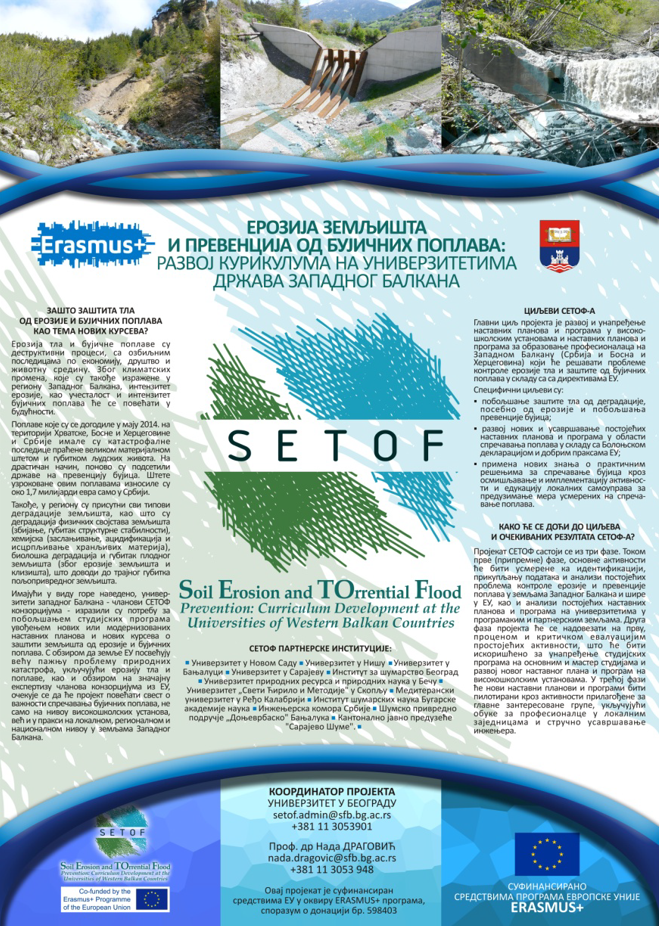 Figure 1. Poster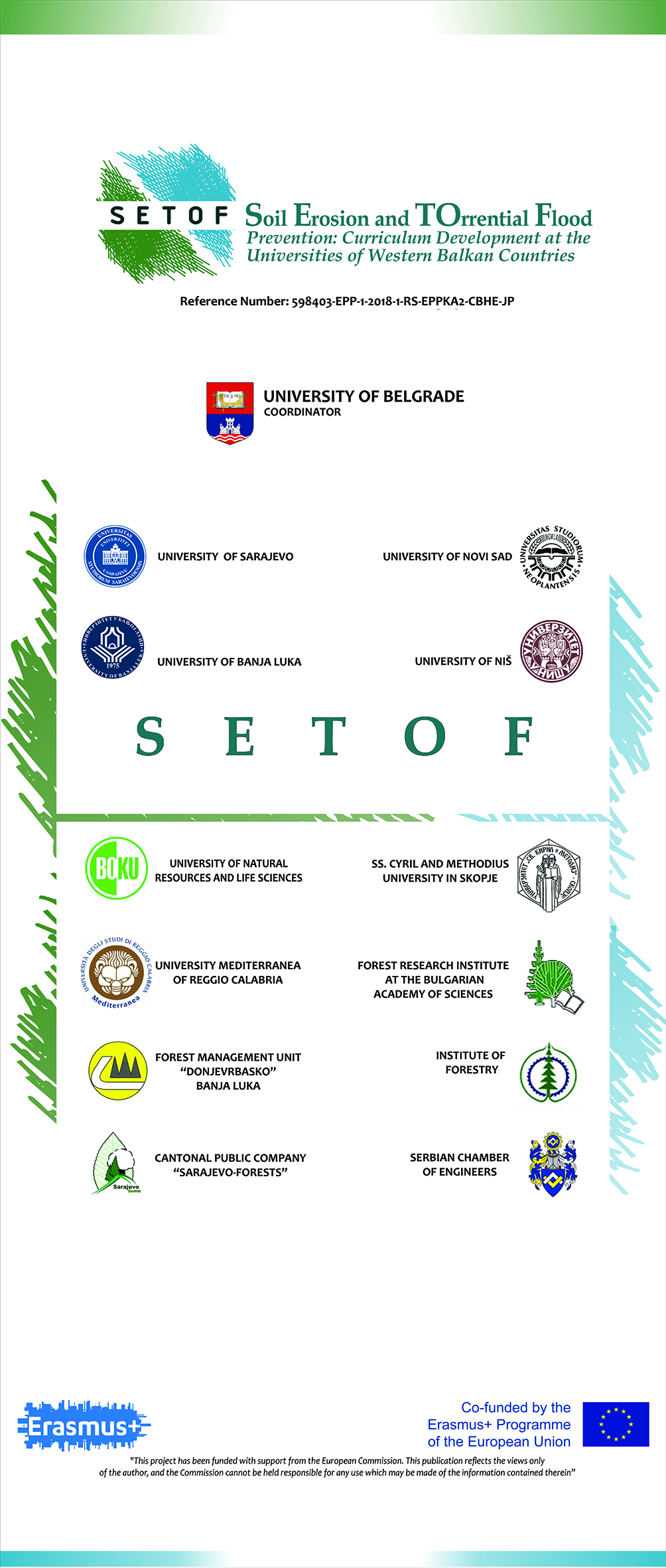 Figure 2. Rollup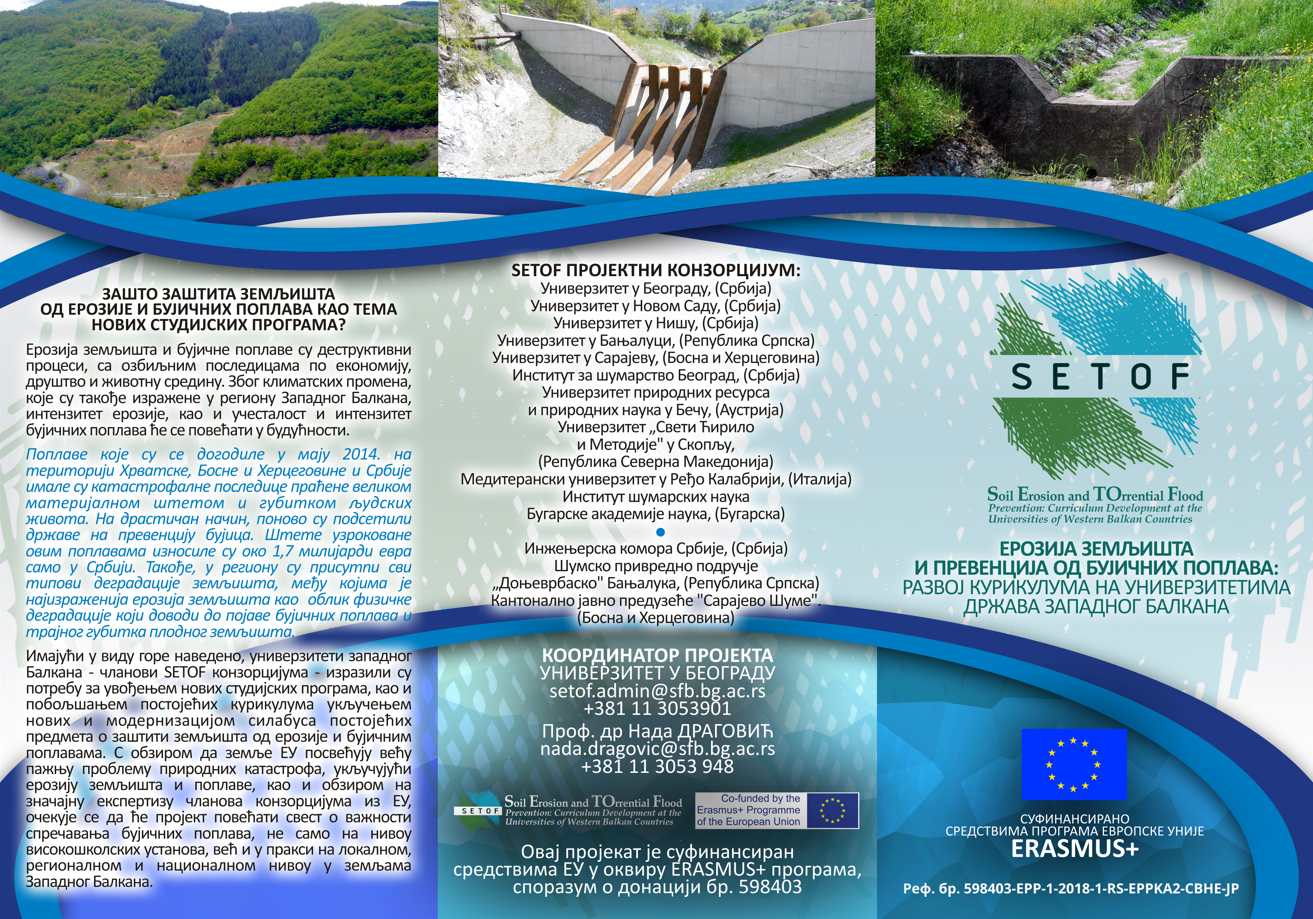 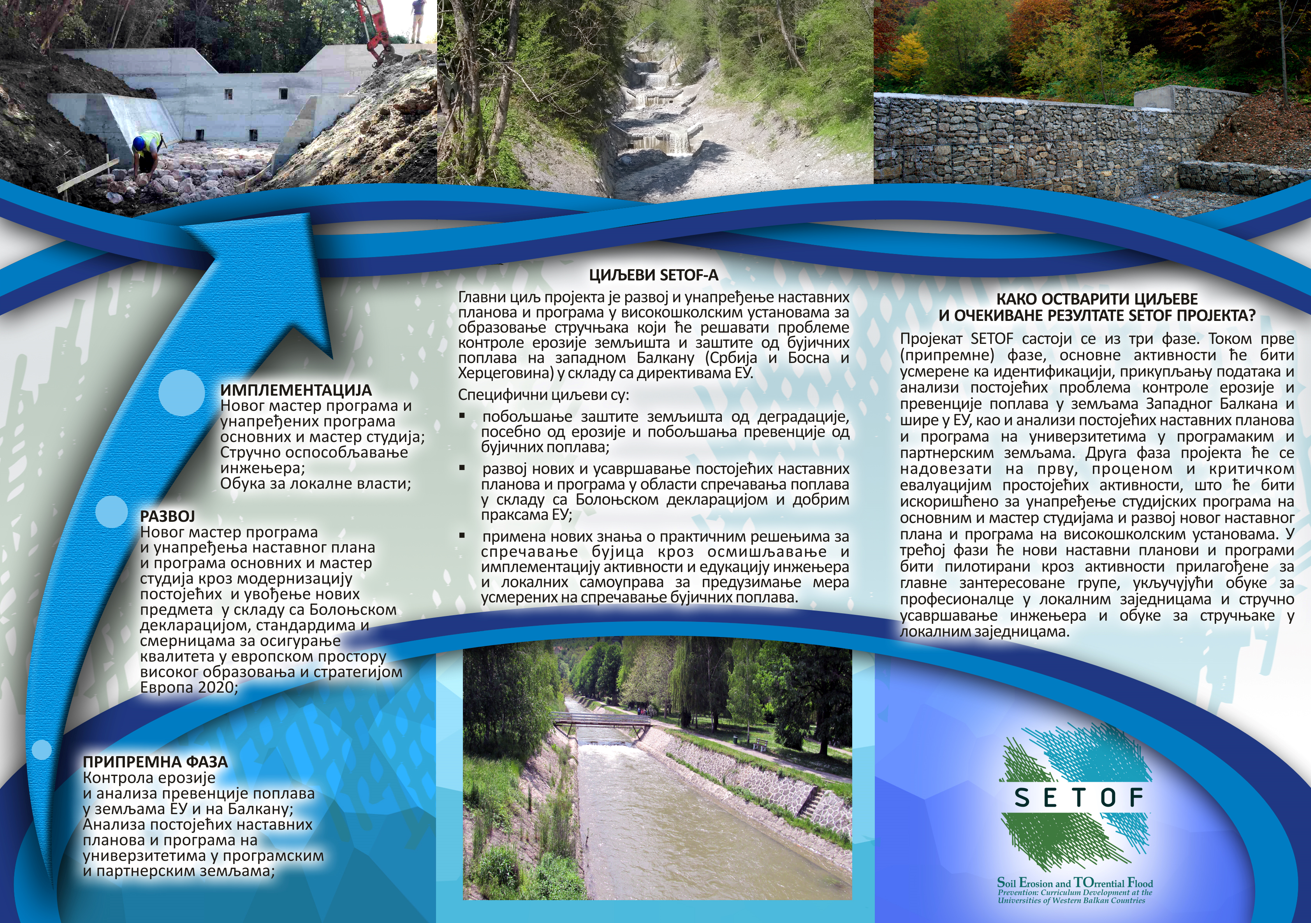 Figure 3. Project brochure (front and back page) in Serbian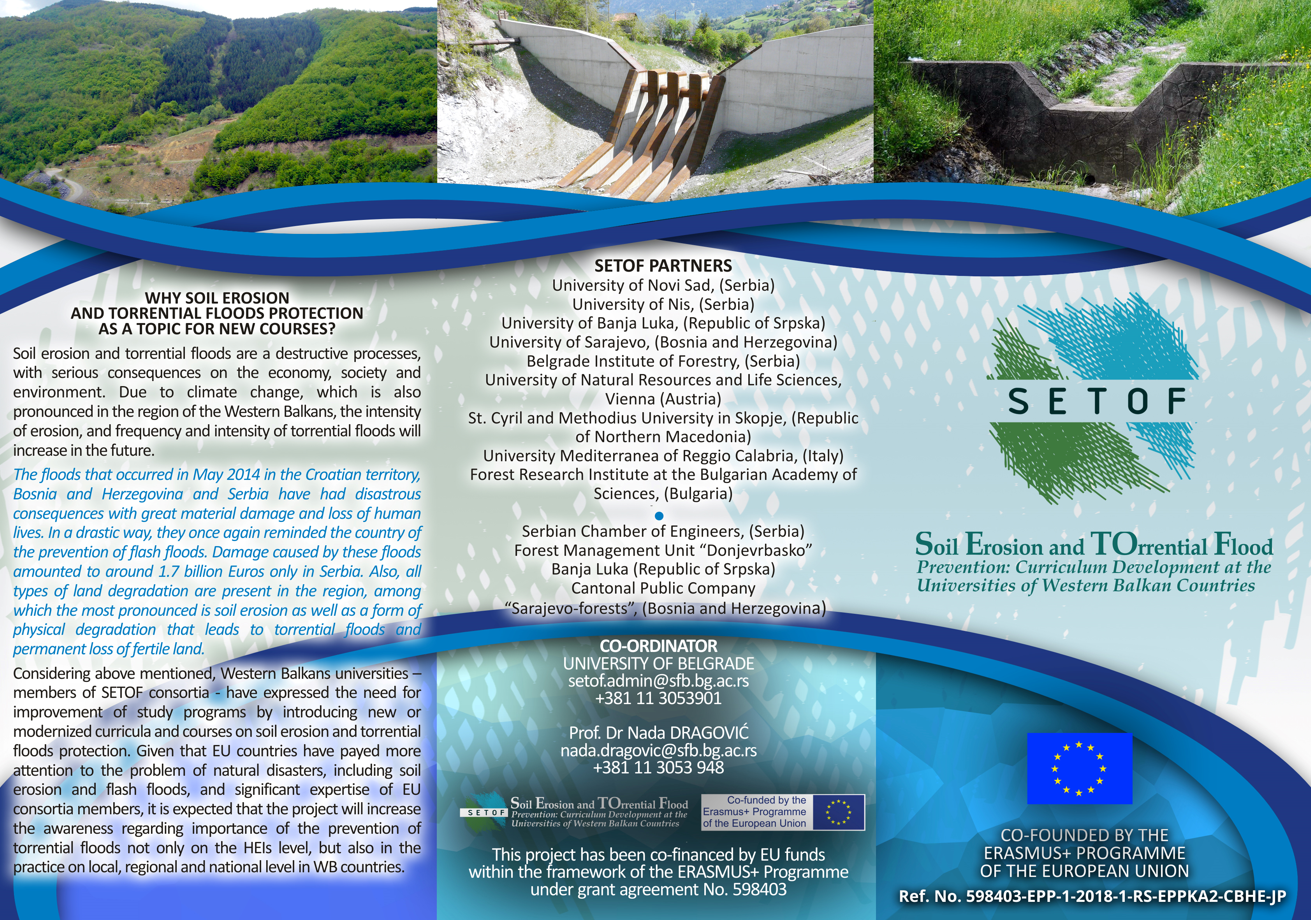 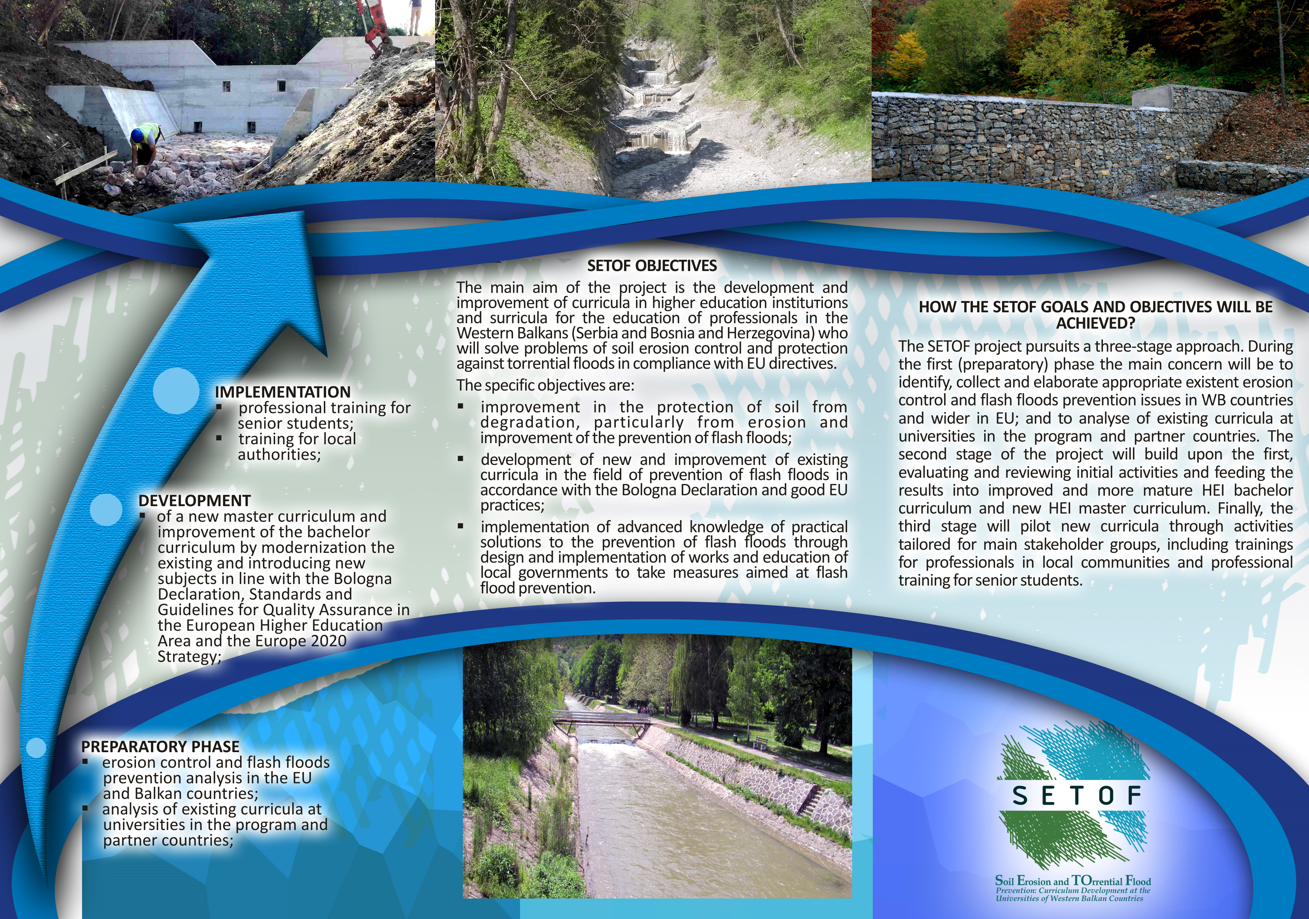 Figure 4. Project brochure (front and back page) in English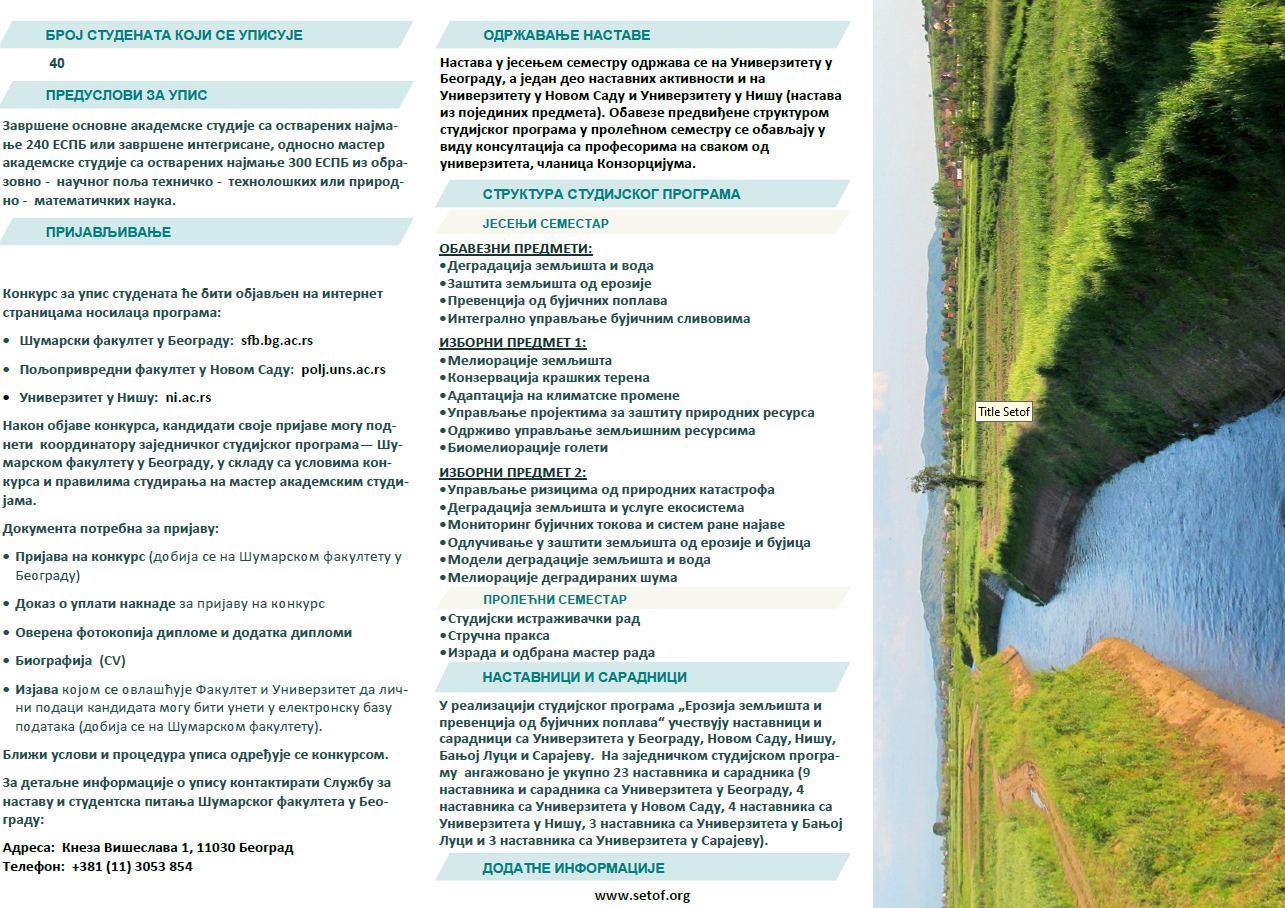 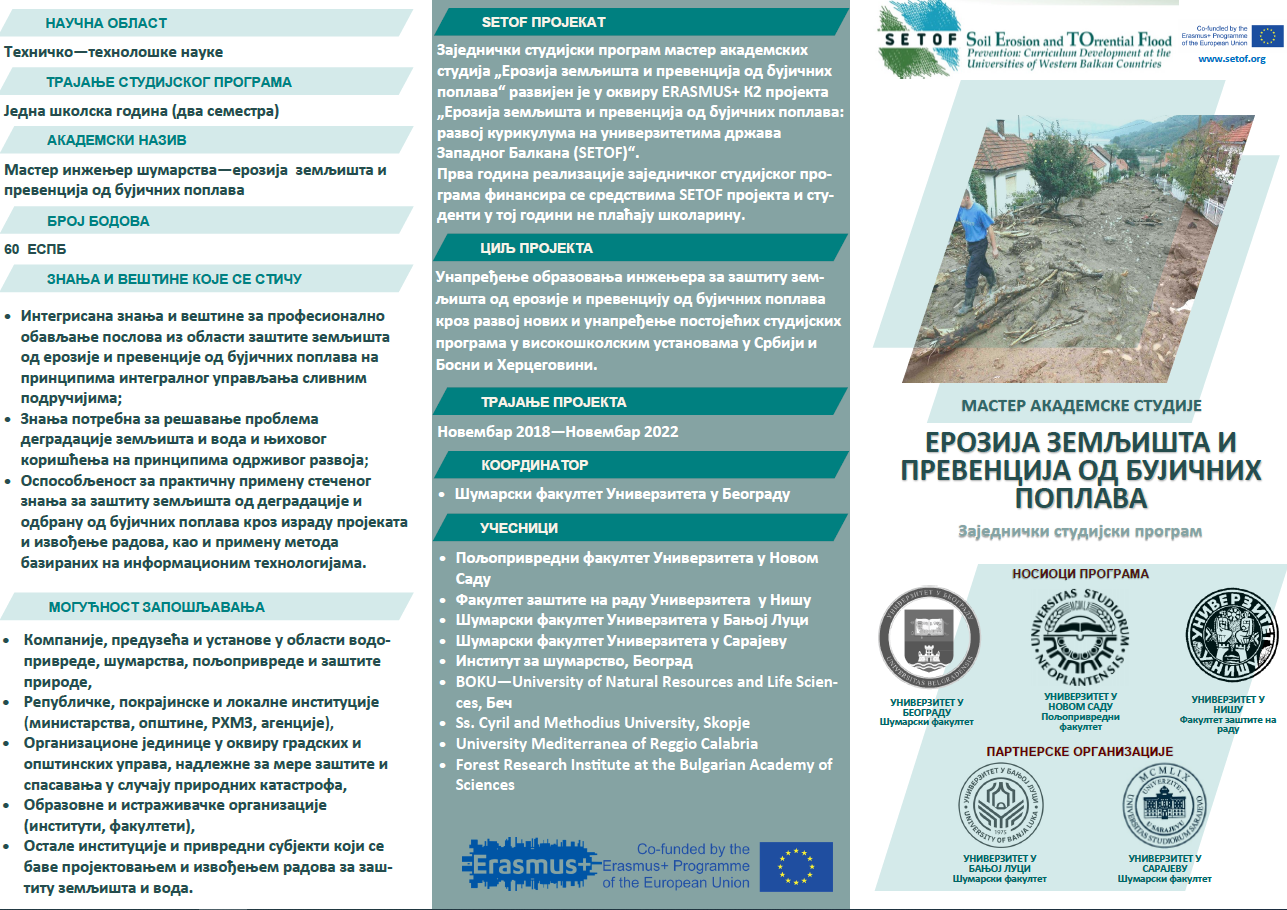 Figure 5. Leaflet for the master curriculum (front and back page) in Serbian language for students from Republic of Serbia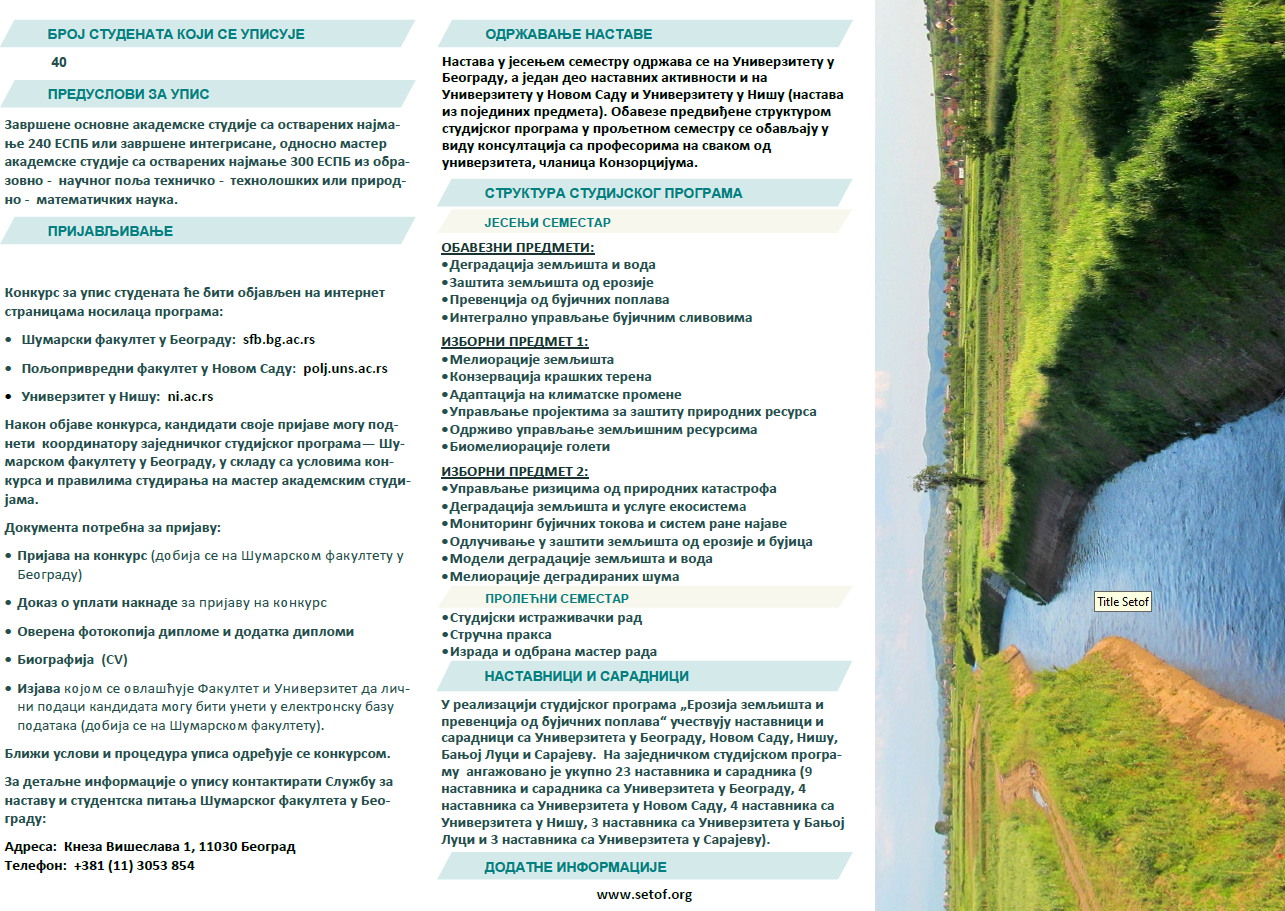 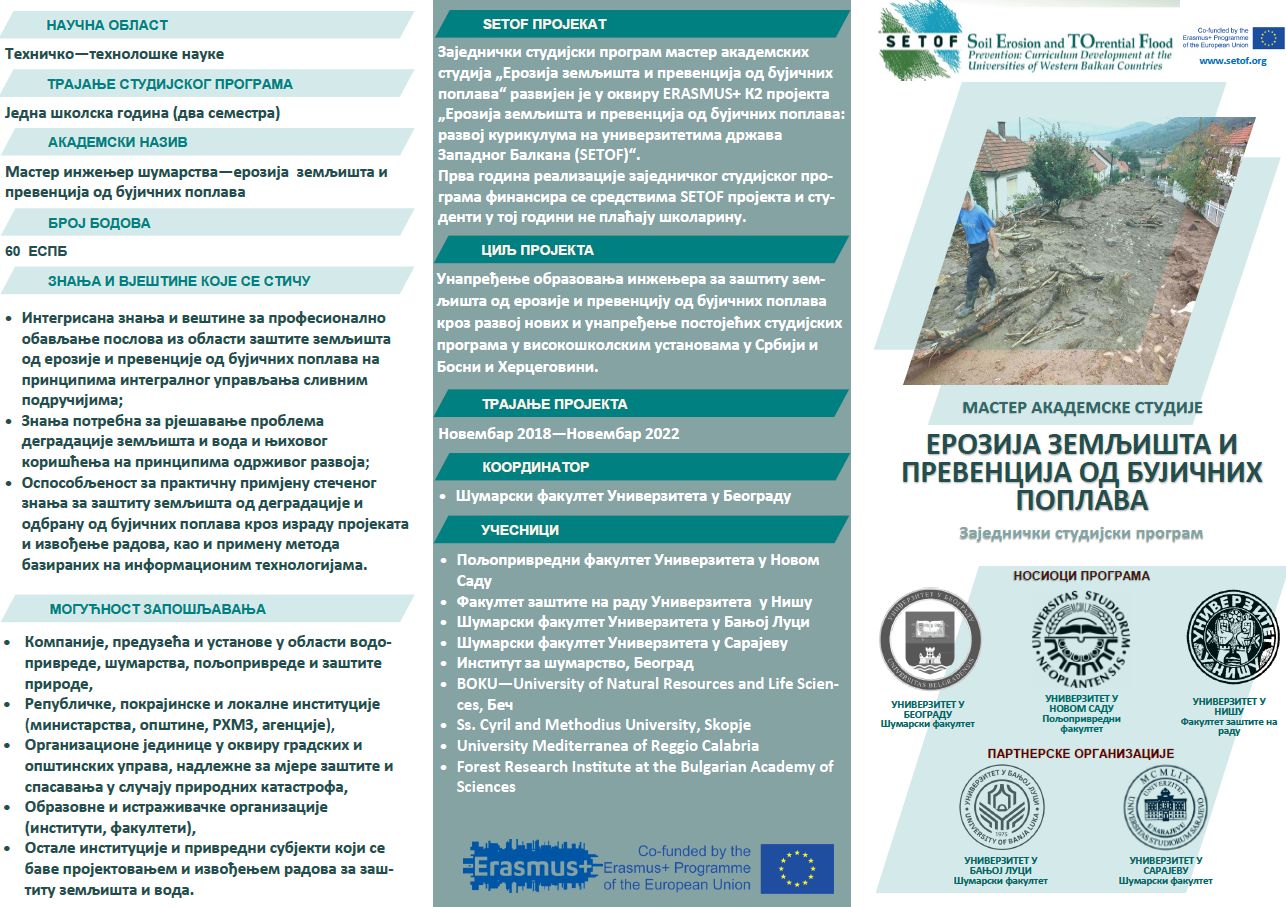 Figure 6. Leaflet for the master curriculum (front and back page) in Serbian language for students from Republic of Srpska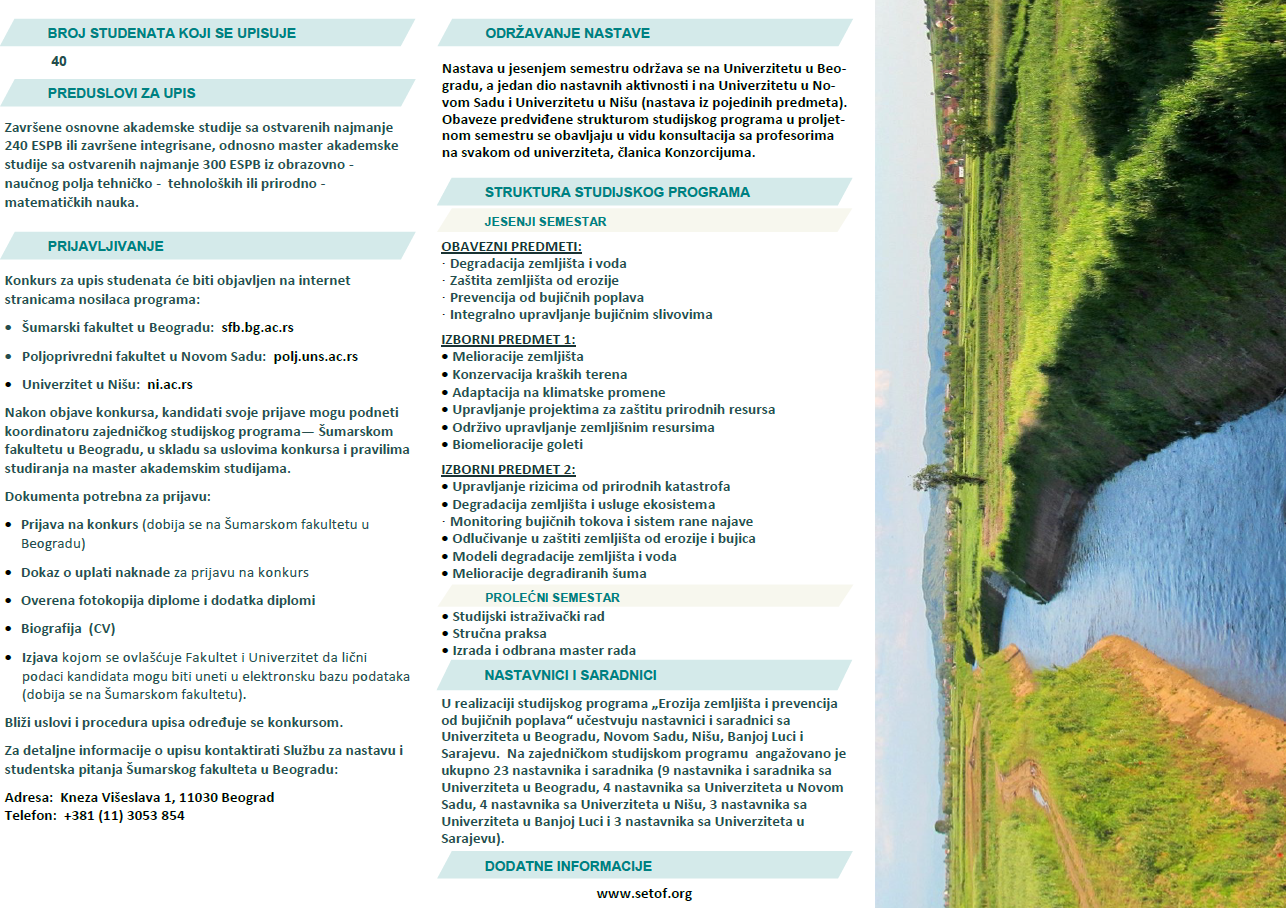 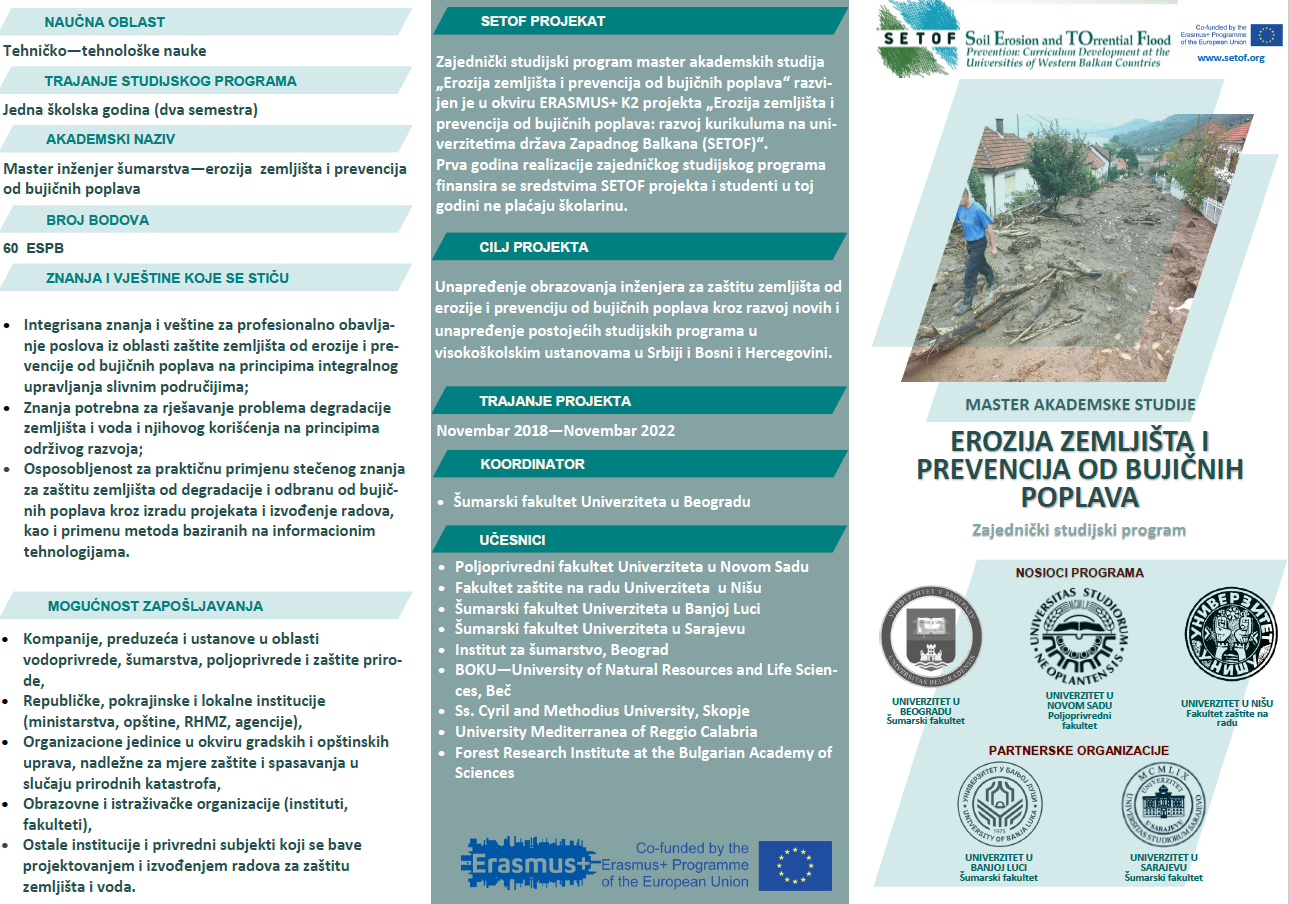 Figure 7. Leaflet for the master curriculum (front and back page) in Bosnia language for students from Federation of Bosnia and Herzegovina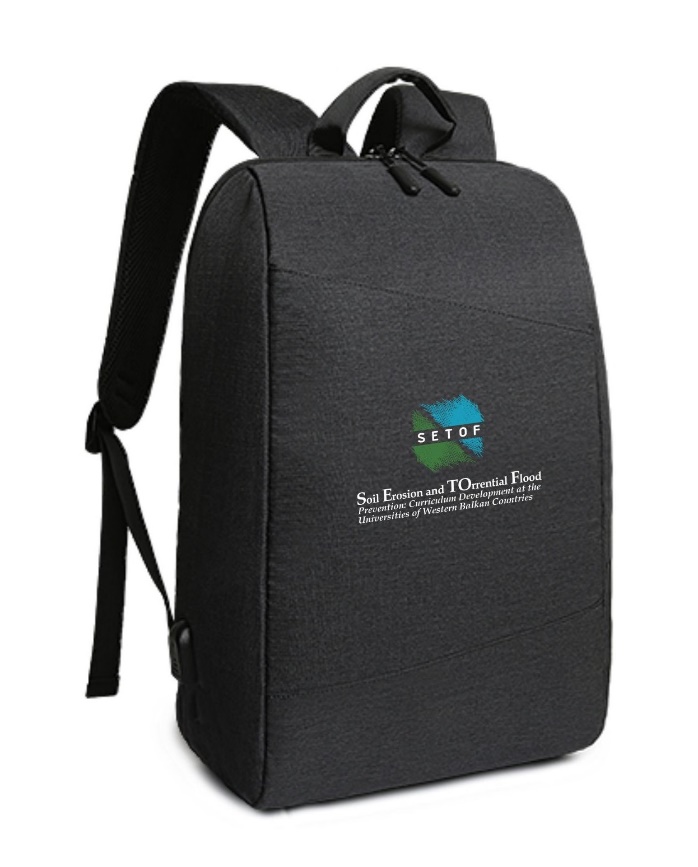 Figure 8. Project bag with SETOF logo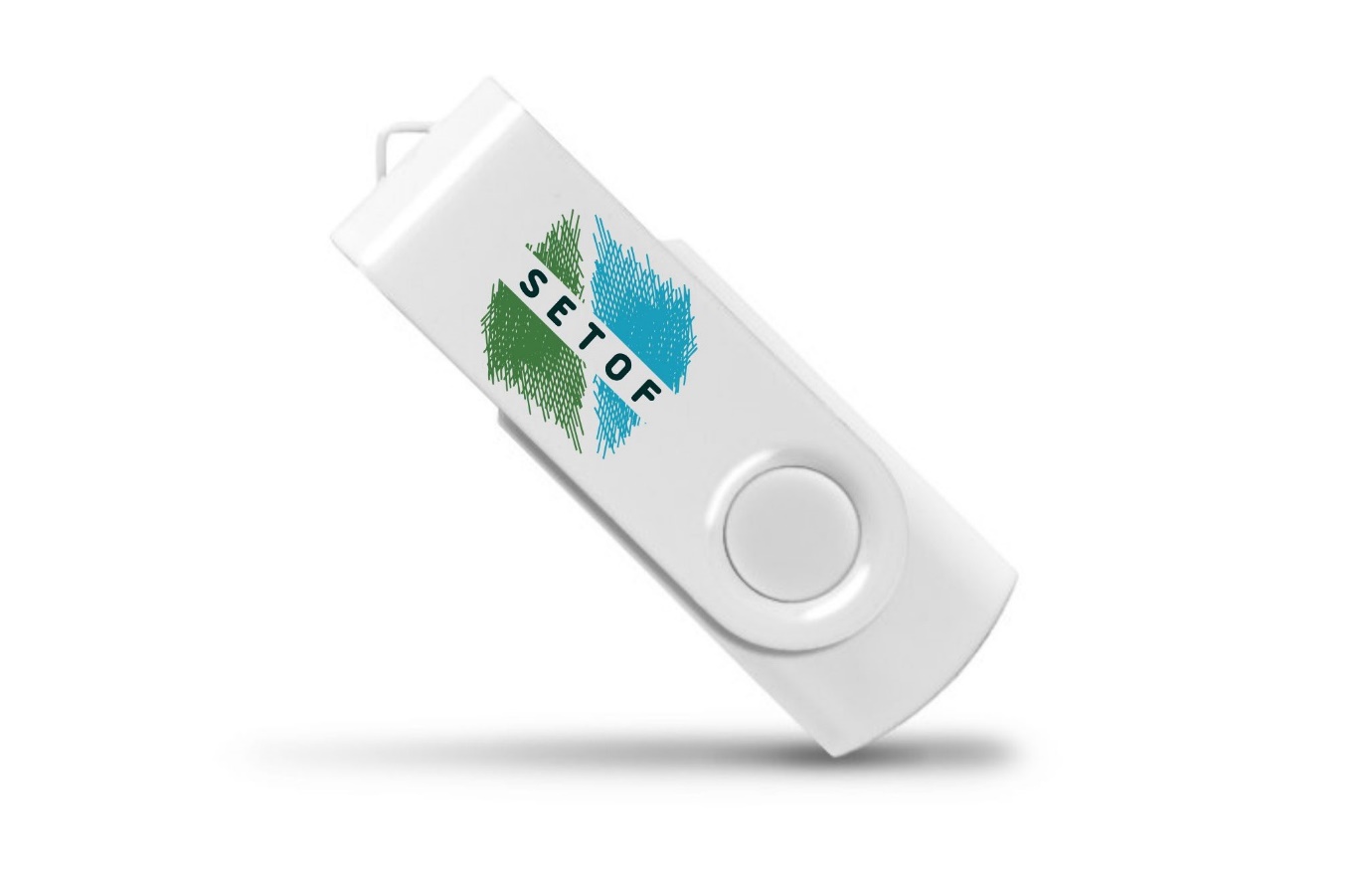 Figure 9. USB Flash drives with SETOF logo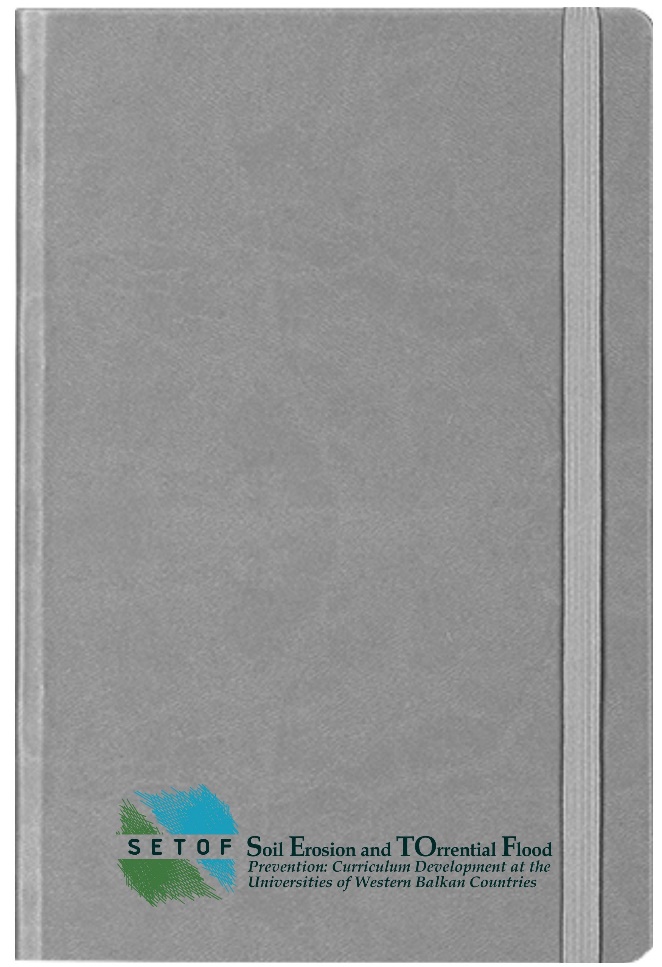 Figure 10. Notebook with with SETOF logo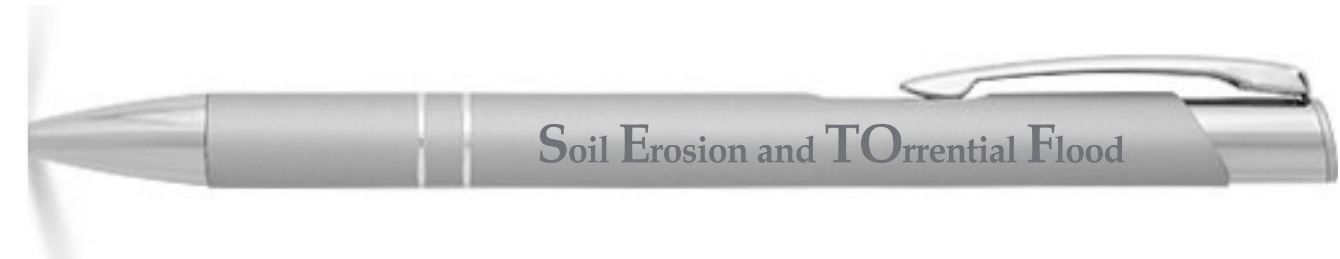 Figure 11. Pencil with SETOF logo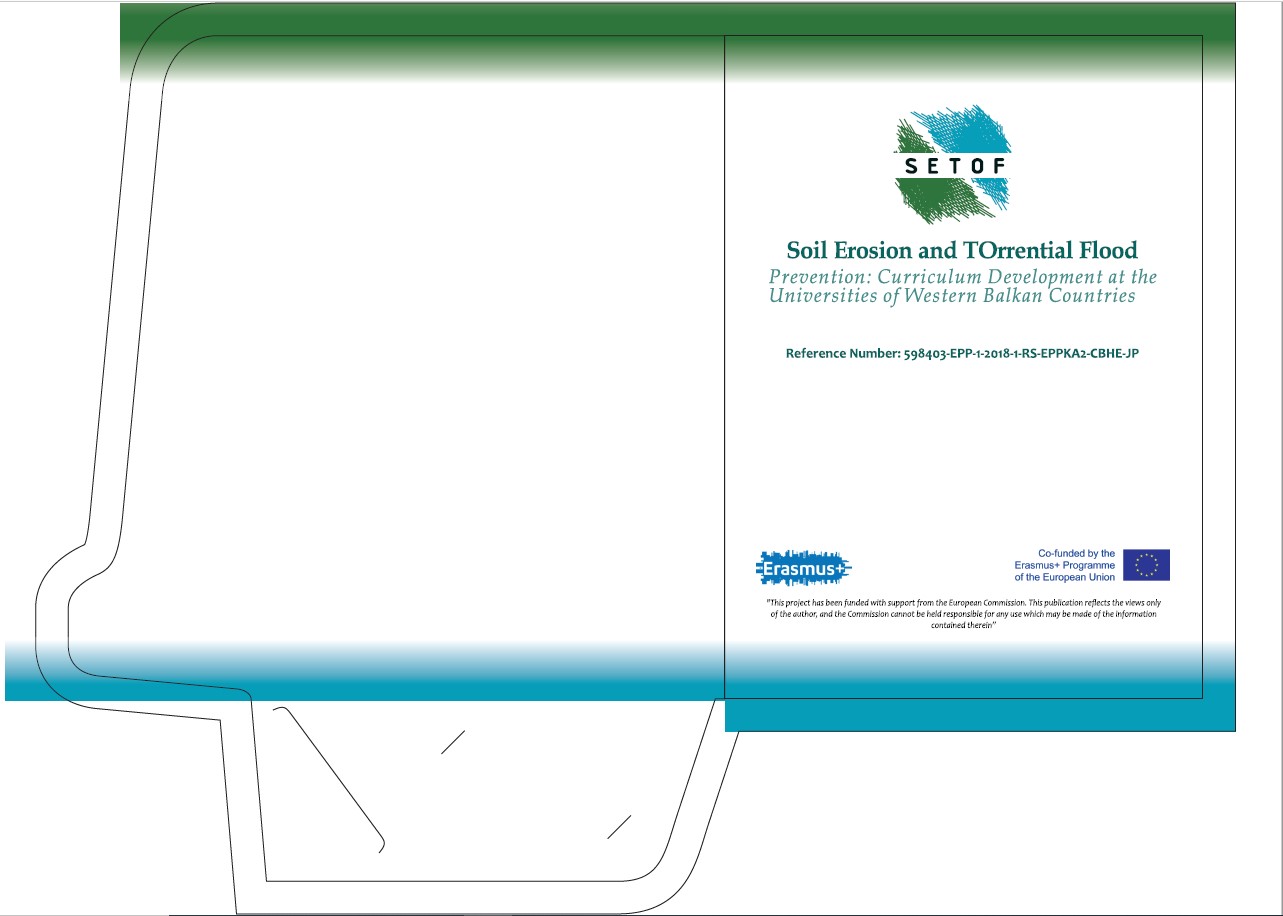 Figure 12. Folder with SETOF logo